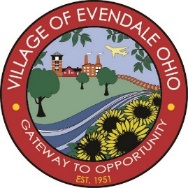 Village of EvendalePlanning CommissionEvendale Municipal Building10500 Reading Road, Evendale, OH 45241Tuesday, August 17, 20216:00 P.MREGULAR MEETING AGENDAPledge of Allegiance to the United States of America.Old Business:Case EDB20-4: Final Review of a modified Site Plan Application for a new building on Lot 3 of AeroHub North, Phase I. The applicant, Kinetic Vision, is returning to Planning Commission for a final review of the Landscape Plan, as required by condition. The original Site Plan application was approved, with conditions, on May 19, 2020. A first revision to the Site Plan application was approved, with conditions, on April 20, 2021.  New Business:Introductory presentation regarding proposed redevelopment of Etter’s Golf Center at 9941 Reading Road.Internal Business:Review of Meeting Minutes from the June 15, 2021 Regular Meeting.Communications.Article: Panel Makes the Case for More Housing Density (Cincinnati Enquirer, 07/30/2021).Article: Charging Ahead (Planning Magazine, Summer 2021).Next Meeting: September 21, 2020.